PROJE BAŞVURUSU VE KABUL İŞLEMLERİÇorum TGB Teknokent A.Ş. Çorum Organize Sanayi Bölgesi’nde bulunmaktadır. Bu binadaki Ar-Ge ofisleri kiraya verilmektedir.Çorum TGB Teknokent A.Ş. Ar-Ge binalarındaki ofislerde yer olması halinde başvuru süreci tamamlanarak yer tahsisi için sırada bekleyen firmalara talep edilen (m²) ölçüsüne göre ofisler kiraya verilmektedir.Çorum TGB Teknokent A.Ş.’ye bağlı olarak Çorum ili Organize Sanayi Bölgesinde 17000 m²’lik bir alanda Çorum TGB Teknokent binasının kuruluşu tamamlanmıştır. Bu alanda Ar-Ge ve üretim binası kurmak isteyen yatırımcı/girişimci firmalara ofis tahsisi yapılmaktadır.Çorum TGB Teknokent’ te çalışma ofisi kiralamak veya kendi firması adına bina kurmak amacıyla açık alan kira sözleşmesi imzalamak isteyen girişimcilerin başvuruları kabul edilmektedir.A-BAŞVURU İŞLEMLERİ1.  4691 sayılı Teknoloji Geliştirme Bölgeleri Yasasının sağladığı destek ve muafiyetlerden faydalanmak amacıyla Çorum Teknoloji Geliştirme Bölgesi içinde yer almak isteyen girişimciler, Çorum Teknokent A.Ş.’ne bilgi almak için müracaat ederler. Bunun üzerine bu firmalara ekteki “Başvuru Davet Yazısı” ve ekleri Firma Bilgi Formu, Birim Talep Formu ve Proje Bilgi Formundan oluşan başvuru formları gönderilir. 4691 sayılı Teknoloji Geliştirme Bölgeleri Kanunu uyarınca başvurular, proje bazlı kabul edilmektedir. Başvuru formunda belirtilen projenin aşağıda belirtilen kurum/kuruluşlardan destek/teşvik almaması halinde başvuru formları yazılı olarak Çorum TGB Teknokent A.Ş. Genel Müdürlüğü’ne biri asıl, üç adet fotokopi olmak üzere 4 takım halinde teslim edilecektir. Başvuru formlarının bütün sayfaları başvuru sahibince de imzalanacaktır. Ayrıca, başvuru değerlendirme ücreti olarak Çorum TGB Teknokent A.Ş.’ne ait Çorum şubesi 0312 şube kodlu (Hesap No: 16000219) (TR34 0001 2009 3120 0016 0002 19) IBAN nolu hesabına başvuru dosyasındaki proje adedi başına 1.000,00 TL (Bin Türk Lirası)’nı (başvuruda iki ayrı Ar-Ge/yazılım projesi olması halinde 2.000,00 TL) Firma adı belirtilerek “Proje Değerlendirme Telif Ücreti” adı ile havale edilerek ödeme dekontunun dosya ekinde sunulması gerekmektedir. Başvuru formunda belirtilen projenin TÜBİTAK/TEYDEB, TTGV, KOSGEB-TEKMER, Sanayi Bakanlığı SANTEZ ve Avrupa Birliği Çerçeve Programları (ÇP6, ÇP7 vb.) gibi hakemli jüriler tarafından kabul edilen, sözleşmesi imzalanmış olan ve destek süresi bitmemiş aynı proje adıyla başvuru yapılması halinde formlar (1 takım) olarak Çorum TGB Teknokent A.Ş. Genel Müdürlüğü’ne elden teslim edilecektir. Bu tür proje başvurularında “Proje Değerlendirme Telif Ücreti” alınmamaktadır.Firma Bilgi Formu, Proje Bilgi Formu ve Birim Talep Formu olmak üzere başvuru formlarına ilave olarak (EK-1) Kuruluşunuzun idari yapılanma şemasını gerekli açıklamalar ile birlikte, (EK-2) Kuruluşunuzun Ticaret Sicil Gazetesi, (EK-3) Kuruluşunuzun Vergi Levhası, (EK-4) Kuruluşunuza ait son üç yıllık mali bilançosu, (K-5) Kuruluşunuza ait son üç yıllık kar/zarar tablosu, (EK-6) Şirket Ortakları ve Ar-Ge personelinizin özgeçmişleri,  (EK-7) Kuruluşunuzun orta vadeli stratejileri, (EK-8) Kuruluşunuzun misyonu ve (EK-9) Kuruluşunuzun vizyonu başvuru dosyasına eklenecektir.Başvuru formları ve eklerinin Çorum TGB Teknokent A.Ş. Proje Müdürlüğü’ne Proje Yürütücüsü tarafından elden teslim edilecek olup, Proje Müdürlüğü’nde projenin amaç, kapsam ve 4691 sayılı yasa kapsamında olup olmadığı hususunda değerlendirme yapmak üzere görüş alışverişinde bulunulacaktır.2. Başvuru formunda bulunan “Proje Bilgi Formu”’nda yer alan konuda uzmanlaşmış Hitit Üniversitesi’nde görev yapan üç ayrı öğretim elemanına değerlendirme yapılmak üzere gönderilir. Bu öğretim elemanları Değerlendirme Formu’nu doldurarak firmanın başvurusundaki projelerin 4691 sayılı Yasa kapsamında olup olmadığı hakkında görüşlerini yazılı olarak Çorum TGB Teknokent A.Ş.’ne bildirir. Çorum TGB Teknokent A.Ş. Yönetim Kurulu’nun onayına sunulur. Başvurunun kabul edilmesi halinde ofis durumuna göre yer tahsisi yapılır.B-FİRMA YETERLİLİĞİ VE UYULMASI GEREKEN KURALLAR1. Çorum TGB Teknokent’in ana hedefi, her alandaki Ar-Ge çalışmalarını birbiri ile koordineli bir şekilde yürütmek, yeni ürün ve teknolojiler geliştirmek suretiyle dışsatıma yönelerek, yurt ekonomisine ve gayri safi milli hasılaya katkıda bulunmak, aynı zamanda, evrensel bilime, teknolojiye ve insanlığa katkıda bulunacak artı değerler yaratmaktır. Çorum TGB Teknokent bölgesinde yer almak isteyen kuruluşların, kabul edilebilmek için, Ar-Ge veya yazılım geliştirme çalışmalarını mutlak suretle fiilen yapıyor ya da yapabilecek kapasitede olması gereklidir. 2.	Çorum TGB Teknokent’de yer alacak firmaların uluslararası pazarlarda ülkemizin ekonomik ve teknolojik rekabet gücünü artırıcı niteliklere sahip olmaları ve bu amaca yönelik Ar-Ge çalışmaları yürütmeleri gerekir.3.	Çorum TGB Teknokent Bölgesindeki kuruluşlar, Ar-Ge konusunu oluşturan yeni ürün/proje ile ilgili, prototip geliştirme düzeyindeki, üretimi Ar-Ge ihtiyaçları ile orantılı miktarda Teknokent içinde yapabilirler.4. Çorum TGB Teknokent içerisinde yer alacak kuruluşlar, faaliyetlerinde, çevre ve insan sağlığı ile ilgili tüm koşullara uymakla yükümlüdür. Çevre kirliliğine yol açan  (hava, su, görüntü ve gürültü kirliliği yaratma niteliği olan )faaliyetleri Çorum TGB Teknokent’e getiremez. 5.	Kabul edilen Firmaların birimlerinde Ar-Ge ağırlıklı çalışmaları, görevlendirdikleri personel içindeki nitelikli araştırmacı oranı, Ar-Ge faaliyetlerinin birimin tüm etkinliklerine oranı ve Ar-Ge için ayrılan mekanın birimin işgal ettiği toplam alana oranı gibi hususlar, birimin Teknokent içindeki faaliyetlerinin denetiminde dikkate alınır.6.	Kuruluşların kullanımları için tahsis edilen mekanlarda depolama yapma ve araç trafiğini artırıcı faaliyetlerine izin verilmez.7.	Kurumların Çorum TGB Teknokent’de sürdürdükleri faaliyetlerinin, ilgili 4691 sayılı Yasa ve Yönetmeliklere, uygunluğu denetlenir. Çorum TGB Teknokent A.Ş, gereken durumlarda girişimcileri uyarır, gereği yapılmadığı takdirde sözleşmeleri feshedilir. Şirketler sözleşmeyi imzalayarak bu koşulları kabul ve taahhüt etmiş olurlar.C-BAŞVURUSU UYGUN GÖRÜLEN FİRMALARIN YAPMASI GEREKEN İŞLEMLER1. Başvurusu uygun görülen firmalarla sözleşme yapılacaktır.            2.	Firmalar, Çorum TGB Teknokent bünyesindeki çalışmalarında yönetici şirket tarafından yapılan düzenleme ve kurallara mutlak suretle uyacaklardır. 3.	Firmalar, dönemsel çalışmalarına ilişkin, içeriklerine uygun ve istenilen aralıklarla, faaliyet raporları hazırlayacaklardır. Bu raporları, imzaladıkları sözleşmeyle, taahhüt etmiş olurlar.4.	Gerek görülmesi halinde, Çorum TGB Teknokent bünyesinde, Teknik ve İzleme heyetleri oluşturulacak, proje çalışmalarını ve Teknokent firmalarının faaliyetlerini izleyerek Çorum Teknokent A.Ş. Yönetim Kurulu’na önerilerde bulunacaktır.5. Çorum TGB Teknokent bünyesinde, birimlere tahsis edilen alanlarda, yaptırılacak her türlü tadilat ve onarım işleri Çorum TGB Teknokent A.Ş.’nin iznine tabi olup, Yönetici Şirket tarafından denetlenecektir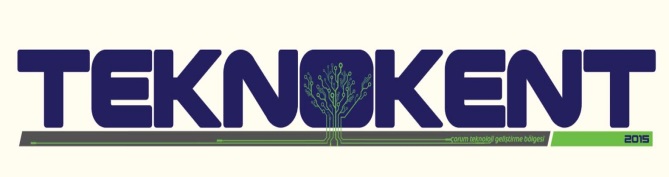 Kiralanabilir AlanlarOfis
SayısıOfisYeriOFİSLERİN ALANLARINA GÖRE DAĞILIMIOFİSLERİN ALANLARINA GÖRE DAĞILIMIOFİSLERİN ALANLARINA GÖRE DAĞILIMIOFİSLERİN ALANLARINA GÖRE DAĞILIMIOFİSLERİN ALANLARINA GÖRE DAĞILIMIKiralanabilir AlanlarOfis
SayısıOfisYeriOfis Sayısı(20-34 m²)Ofis Sayısı(35-49 m²)Ofis Sayısı(50-64 m²)Ofis Sayısı(65-79 m²)Ofis Sayısı(80-94  m²)Zemin Kat5Dış Cephe10220Zemin Kat0İç Cephe00000Birinci Kat11Dış Cephe30440Birinci Kat2İç Cephe01010İkinci Kat12Dış Cephe20541İkinci Kat2İç Cephe01010TOPLAM326211121